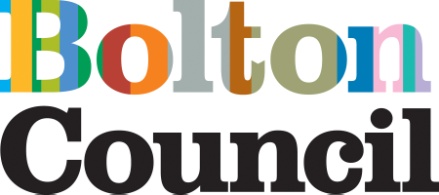 Outline Assistant Director/Consultant in PH Work Plan*Comprising 6 Sessions per Week* NB all work plans are reviewed annually as part of individual performance and team appraisal.  CPH Lead for Primary care Health Improvement (including Bolton Quality Contract) (*GM link – primary care model and cancer detection)CPH Lead for Mental Health and Suicide PreventionCPH Lead for Substance Misuse (including support to PH commissioning, Blood Borne viruses, alcohol harm reduction and liver disease)CPH Lead for Health ProtectionLeadership of PH commissioning and Budget Management (in collaboration with the PH Commissioning Team)Admin, Meeting Prep, Reading, Report Writing, TrainingDeputising for DPH as requiredProfessional Development, CPD, revalidation preparationAttendance at corporate meetings, joint council/ CCG meetings and PH specific meetingsDirect management of PH Staff (as agreed) and (delegated) management of Public Health Programme Managers and Intelligence Staff